桃園市108學年度永平工商高級中等學校	教師公開授課活動辦理時間規劃表	桃園市108學年度永平工商高級中等學校教學活動設計單(授課者填寫)桃園市108學年度永平工商高級中等學校公開授課同儕學習活動照片(觀課者協助拍攝)桃園市108學年度永平工商高級中等學校教師公開授課觀課自評表(授課者填寫)桃園市108學年度永平工商高級中等學校教師公開授課觀課紀錄表(觀課者填寫)項次授課者授課班級科目日期/節次參與觀察教師備註1234567891011121314151617181920備註：一、請各位老師自行選填一週次公開授課者(10/21~11/22) ，每位老師1場教學，2場觀摩他人。二、教學者要交【附錄-2】教學活動設計單（電子檔）、【附錄-5】公開授課自評表；觀課者要交【附錄-3】教師同儕學習活動照片、【附錄-4】公開授課觀課紀錄表。以上各種表件請自教務處實研組下載。三、教學活動設計請於教學前兩週，回傳電子檔給實研組。備註：一、請各位老師自行選填一週次公開授課者(10/21~11/22) ，每位老師1場教學，2場觀摩他人。二、教學者要交【附錄-2】教學活動設計單（電子檔）、【附錄-5】公開授課自評表；觀課者要交【附錄-3】教師同儕學習活動照片、【附錄-4】公開授課觀課紀錄表。以上各種表件請自教務處實研組下載。三、教學活動設計請於教學前兩週，回傳電子檔給實研組。備註：一、請各位老師自行選填一週次公開授課者(10/21~11/22) ，每位老師1場教學，2場觀摩他人。二、教學者要交【附錄-2】教學活動設計單（電子檔）、【附錄-5】公開授課自評表；觀課者要交【附錄-3】教師同儕學習活動照片、【附錄-4】公開授課觀課紀錄表。以上各種表件請自教務處實研組下載。三、教學活動設計請於教學前兩週，回傳電子檔給實研組。備註：一、請各位老師自行選填一週次公開授課者(10/21~11/22) ，每位老師1場教學，2場觀摩他人。二、教學者要交【附錄-2】教學活動設計單（電子檔）、【附錄-5】公開授課自評表；觀課者要交【附錄-3】教師同儕學習活動照片、【附錄-4】公開授課觀課紀錄表。以上各種表件請自教務處實研組下載。三、教學活動設計請於教學前兩週，回傳電子檔給實研組。備註：一、請各位老師自行選填一週次公開授課者(10/21~11/22) ，每位老師1場教學，2場觀摩他人。二、教學者要交【附錄-2】教學活動設計單（電子檔）、【附錄-5】公開授課自評表；觀課者要交【附錄-3】教師同儕學習活動照片、【附錄-4】公開授課觀課紀錄表。以上各種表件請自教務處實研組下載。三、教學活動設計請於教學前兩週，回傳電子檔給實研組。備註：一、請各位老師自行選填一週次公開授課者(10/21~11/22) ，每位老師1場教學，2場觀摩他人。二、教學者要交【附錄-2】教學活動設計單（電子檔）、【附錄-5】公開授課自評表；觀課者要交【附錄-3】教師同儕學習活動照片、【附錄-4】公開授課觀課紀錄表。以上各種表件請自教務處實研組下載。三、教學活動設計請於教學前兩週，回傳電子檔給實研組。備註：一、請各位老師自行選填一週次公開授課者(10/21~11/22) ，每位老師1場教學，2場觀摩他人。二、教學者要交【附錄-2】教學活動設計單（電子檔）、【附錄-5】公開授課自評表；觀課者要交【附錄-3】教師同儕學習活動照片、【附錄-4】公開授課觀課紀錄表。以上各種表件請自教務處實研組下載。三、教學活動設計請於教學前兩週，回傳電子檔給實研組。授課教師陳姿君學習目標學習本文對比論證和比喻論證的方法。認識「居安思危，戒奢以儉」在當時的作用和今天的借鑑意義。學習本文對比論證和比喻論證的方法。認識「居安思危，戒奢以儉」在當時的作用和今天的借鑑意義。學習本文對比論證和比喻論證的方法。認識「居安思危，戒奢以儉」在當時的作用和今天的借鑑意義。年級二年級學習目標學習本文對比論證和比喻論證的方法。認識「居安思危，戒奢以儉」在當時的作用和今天的借鑑意義。學習本文對比論證和比喻論證的方法。認識「居安思危，戒奢以儉」在當時的作用和今天的借鑑意義。學習本文對比論證和比喻論證的方法。認識「居安思危，戒奢以儉」在當時的作用和今天的借鑑意義。教學領域國語文學生先備經驗或教材分析學生之前學過諸葛亮〈出師表〉，對奏議類文體有基本認識學生之前學過諸葛亮〈出師表〉，對奏議類文體有基本認識學生之前學過諸葛亮〈出師表〉，對奏議類文體有基本認識教學單元諫太宗十思疏學生先備經驗或教材分析學生之前學過諸葛亮〈出師表〉，對奏議類文體有基本認識學生之前學過諸葛亮〈出師表〉，對奏議類文體有基本認識學生之前學過諸葛亮〈出師表〉，對奏議類文體有基本認識教材來源翰林課本學生先備經驗或教材分析學生之前學過諸葛亮〈出師表〉，對奏議類文體有基本認識學生之前學過諸葛亮〈出師表〉，對奏議類文體有基本認識學生之前學過諸葛亮〈出師表〉，對奏議類文體有基本認識教學日期108年11月1日第 2 節學生先備經驗或教材分析學生之前學過諸葛亮〈出師表〉，對奏議類文體有基本認識學生之前學過諸葛亮〈出師表〉，對奏議類文體有基本認識學生之前學過諸葛亮〈出師表〉，對奏議類文體有基本認識教學活動教學活動教學活動教學活動時間評量方式1.講解奏議類文體2.請學生於針對曾經教過的奏議類文章（出師表）加以比較，以溫習奏議類文章風格3.研讀課文第一段 (1)學習認識生難字詞 (2)講解課文內容、修辭、文意分析1.講解奏議類文體2.請學生於針對曾經教過的奏議類文章（出師表）加以比較，以溫習奏議類文章風格3.研讀課文第一段 (1)學習認識生難字詞 (2)講解課文內容、修辭、文意分析1.講解奏議類文體2.請學生於針對曾經教過的奏議類文章（出師表）加以比較，以溫習奏議類文章風格3.研讀課文第一段 (1)學習認識生難字詞 (2)講解課文內容、修辭、文意分析1.講解奏議類文體2.請學生於針對曾經教過的奏議類文章（出師表）加以比較，以溫習奏議類文章風格3.研讀課文第一段 (1)學習認識生難字詞 (2)講解課文內容、修辭、文意分析50講述法問答法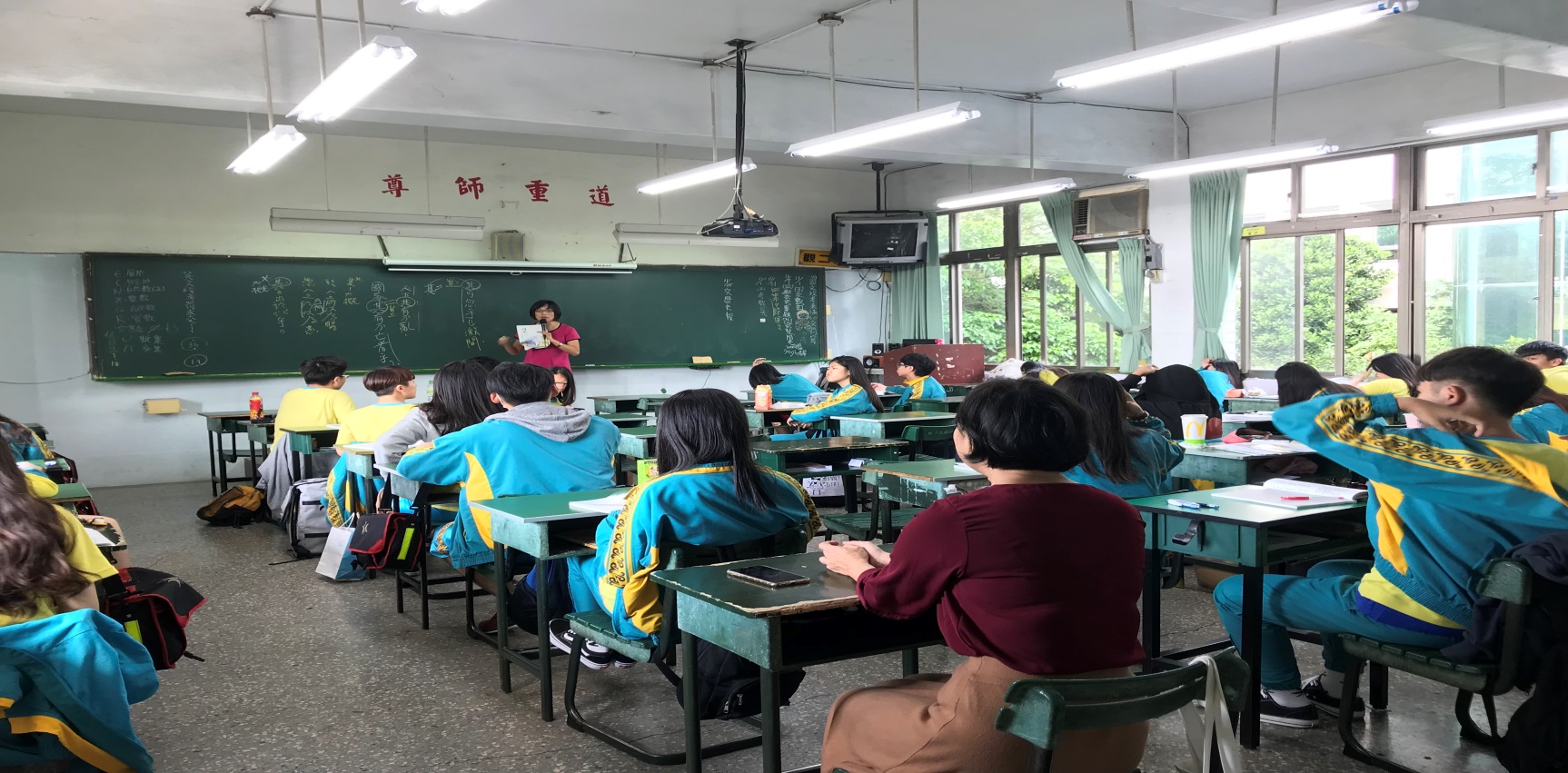 活動：公開授課         日期：108/11/1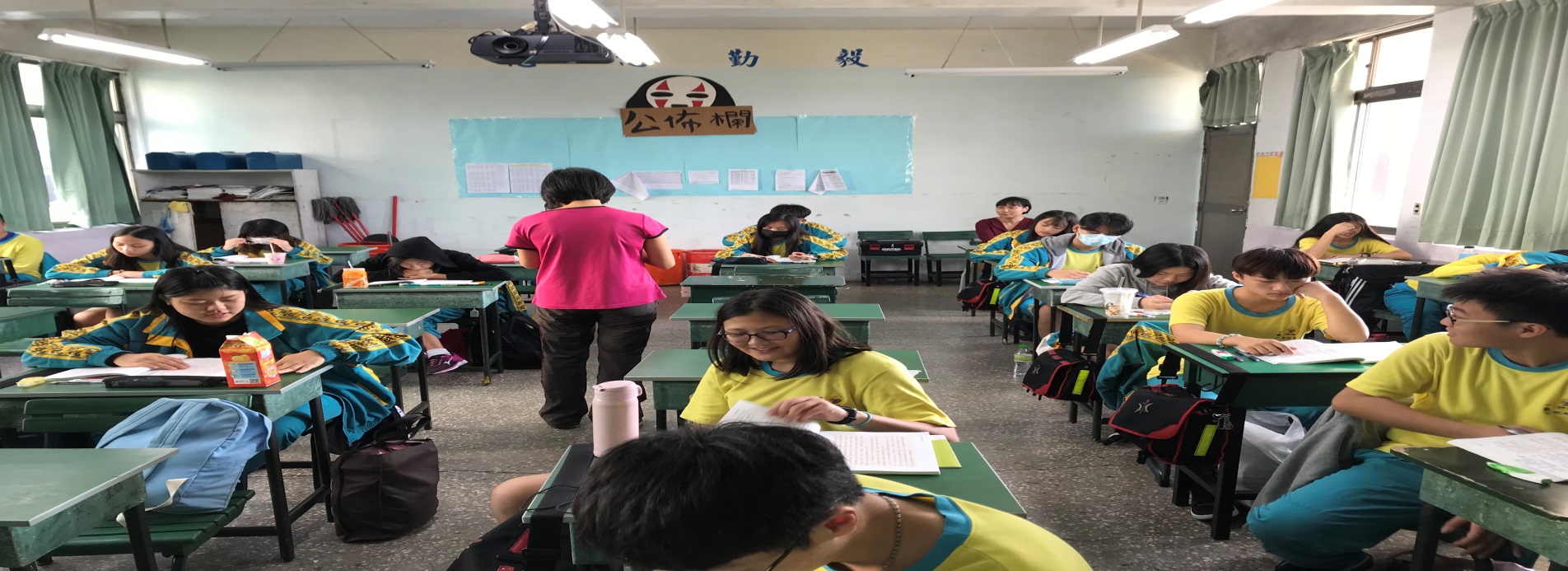 活動：教室觀察         日期：10811/1觀課教師陳沛瑩教學年/班二年級授課國語文國語文國語文教學領域教學單元翰林國文第三冊第五課翰林國文第三冊第五課翰林國文第三冊第五課教學內容諫太宗十思疏諫太宗十思疏諫太宗十思疏實際教學內容簡述教學活動學生表現學生表現實際教學內容簡述講解奏議類文體比較出師表與諫太宗十思疏之異同學生回答問題學抄寫筆記學生回答問題學抄寫筆記學習目標達成情形學生皆參與活動，達成學習目標學生皆參與活動，達成學習目標學生皆參與活動，達成學習目標自我省思同學秩序良好，但也比平常較安靜些應使教學更為活潑的教學活動，例如：分組競賽，或讓同學分組報告同學秩序良好，但也比平常較安靜些應使教學更為活潑的教學活動，例如：分組競賽，或讓同學分組報告同學秩序良好，但也比平常較安靜些應使教學更為活潑的教學活動，例如：分組競賽，或讓同學分組報告同儕回饋後心得授課教師舉古代事例與學生生活相結合，所以能讓學生產生息息相關之感。並經由尋找答案的過程讓學生維持注意力，加強對文章的印象和理解。授課教師舉古代事例與學生生活相結合，所以能讓學生產生息息相關之感。並經由尋找答案的過程讓學生維持注意力，加強對文章的印象和理解。授課教師舉古代事例與學生生活相結合，所以能讓學生產生息息相關之感。並經由尋找答案的過程讓學生維持注意力，加強對文章的印象和理解。觀課教師陳沛瑩觀課日期108年11月  1日授課國語文教學年/班二年級教學領域教學單元翰林國文第三冊第五課翰林國文第三冊第五課翰林國文第三冊第五課教學內容諫太宗十思疏諫太宗十思疏諫太宗十思疏教學觀察教學活動學生表現學生表現教學觀察講解奏議類文體比較出師表與諫太宗十思疏寫作的異同學生回答問題學生抄寫筆記學生回答問題學生抄寫筆記優點1.事先課程準備熟嫻，將課程重點整理濃縮，對於學習較為被動的學生也很有助益。1.事先課程準備熟嫻，將課程重點整理濃縮，對於學習較為被動的學生也很有助益。1.事先課程準備熟嫻，將課程重點整理濃縮，對於學習較為被動的學生也很有助益。回饋教學中能熟記學生名字，與學生相處融洽教學中能熟記學生名字，與學生相處融洽教學中能熟記學生名字，與學生相處融洽觀課省思可以利用多媒體教學，提升學生注意力可以利用多媒體教學，提升學生注意力可以利用多媒體教學，提升學生注意力